Drodzy rodzice i uczniowieprzesyłam Wam kolejną dawkę ćwiczeń do wykonania w domu. W tym dokumencie są zadania z różnych przedmiotów od innych nauczycieli, przeglądajcie dokument do końca. W zakładce rewalidacja są zamieszczone ćwiczenia logopedyczne, terapia ręki, i inne proszę z nich korzystać.Bardzo proszę o dokumentowanie pracy uczniów (np. teczka w której gromadzone będą wykonane zadania, zeszyt szkolny, pliki zapisane, zdjęcia pracujących uczniów itp.) pozdrawiam i ściskam Was bardzo mocno. Życzę dużo zdrówka, cierpliwości i chęci do pracy.								Danka Czerska-BiałyPrzeczytaj tekst, wykonaj zadania w zeszycie. Pozdrawiam Danka Biały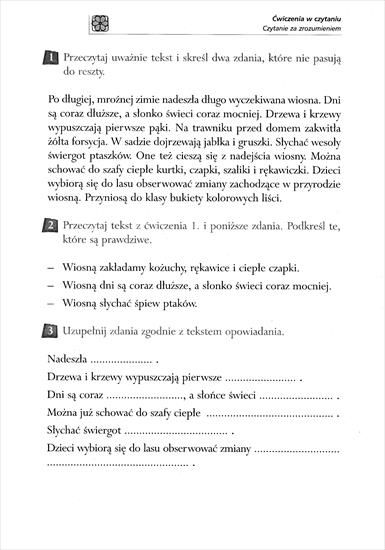 Profilaktyki nadwagi i gimnastyki korekcyjnej.przesyłam linki do pracy w ramach profilaktyki nadwagi i gimnastyki korekcyjnej. Wszystkie linki umieszczone są na bieżąco na stronie ośrodka pod "Rugby Łamie Bariery" oraz w mediach społecznościowych (https://www.facebook.com/pg/RugbyLamieBariery). Życzę zdrówka Gosia Oleksiakhttps://www.facebook.com/pg/RugbyLamieBariery/posts/?ref=page_internalhttps://damianrudnik.com/lekcja-wf-w-domu-zagraj-i-cwicz-podstawowka-i-liceum/?fbclid=IwAR0BQ_wn7JyXl2uYmSRKXe9wea4qLI7EHMWgaU2YSdbTLanjfsQ3Odaq0hchttps://wordwall.net/pl/resource/893767/wychowanie-fizyczne/wf-online-w-domu-%c4%87wiczeniahttps://youtu.be/qKYkugaZUQshttps://balonblum.plhttps://wordwall.net/pl/resource/893767/wychowanie-fizyczne/wf-online-w-domu-%c4%87wiczeniaObszar załącznikówPodgląd filmu YouTube BĄK I PIŁKA, czyta Sylwia OgryzekBĄK I PIŁKA, czyta Sylwia OgryzekWeronika Sherbornezawinięci w koc pełzają po podłodzerodzic zaplata ręce na klatce piersiowej a dziecko próbuje je rozplątaćsiedząc przodem do ściany próbujemy przepchnąć ją stopami, rękamirodzic siedząc na podłodze ugina nogi w kolanach, a dziecko przechodzi leżąc na brzuchu przez utworzony tunelRELIGIASzanowni Rodzice, przesłane karty pracy, rozmowy z dziećmi i modlitwa, pomogą Waszym pociechom lepiej opanować treści nauczania oraz przygotować się do Świąt Zmartwychwstania Pańskiego. Pan Jezus daje apostołom władzę odpuszczania grzechów.W oczach Boga jesteś piękny, wyjątkowy, niepowtarzalny. To On dał ci życie. Ale piękno człowieka to nie tylko piękno jego ciała, ale przede wszystkim piękna i czysta dusza.W swoim życiu ludzie napotykają wiele trudności, zmagają się z chorobami, samotnością, utratą pracy, biedą. Często nie potrafią rozwiązać rodzinnych konfliktów. Ale największym nieszczęściem człowieka jest grzech, który powoduje odejście od Boga i zerwanie przyjaźni z Nim. Bóg kocha człowieka zawsze, nawet wtedy, kiedy ten grzeszy. Właśnie w tym czasie w sposób szczególny przychodzi mu z pomocą. Zanim Pan Jezus odszedł do Ojca, przekazał władzę odpuszczania grzechów apostołom i ich następcom. Chciał w ten sposób pomóc ludziom w powracaniu do Boga i odzyskiwaniu utraconej przyjaźni z Nim. Jezus powiedział do apostołów: „ Weźmijcie Ducha Świętego! Którym odpuścicie grzechy, są im odpuszczone, a którym zatrzymacie, są im zatrzymane”.Dzisiaj Pan Jezus czeka na ciebie w Sakramencie Pokuty (Spowiedzi świętej). Jeśli nie możesz jeszcze przystępować do spowiedzi św., zawsze możesz przepraszać Boga za swoje grzechy w modlitwie.Zadanie: a). Pokoloruj obrazki. Stuła (ksiądz zakłada na szyję) ma być koloru fioletowego.               b). Zrób zadania z podręcznika – strona 62, 63.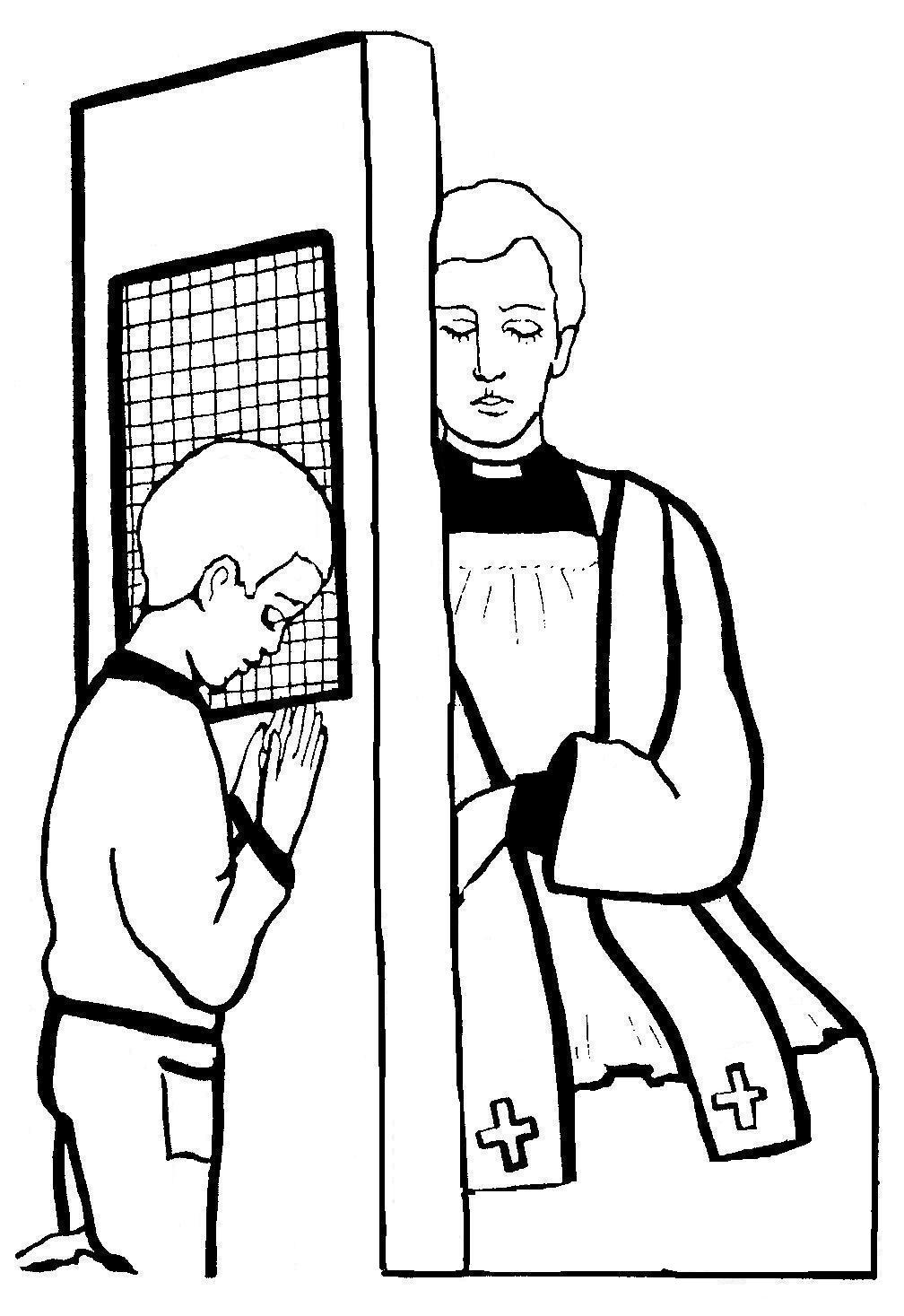 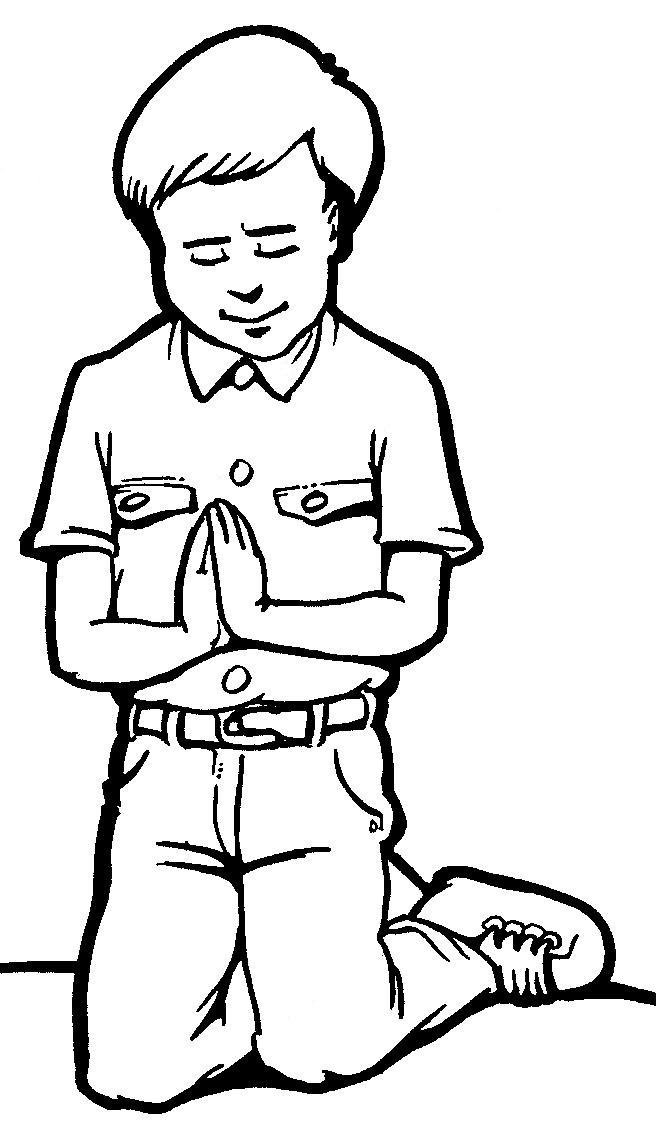 2. Pan Jezus kształtuje nasze sumienie.Mądrość to umiejętność odróżniania dobra od zła. Takim darem obdarzył cię Bóg. Tę mądrość nazywamy SUMIENIEM. Sumienie to „głos Boga w twoim sercu”, który podpowiada co jest dobre, a co złe; co wybierać, a czego unikać. Sumienie jest niczym sędzia, za czyn dobry chwali, a za zły gani. Naganę sumienia nazywamy wyrzutem sumienia. Od chwili chrztu świętego Pan Jezus umacnia nas i pomaga nam dobrze oceniać nasze życie i postępowanie. W kształtowaniu sumienia pomagają nam rodzice, dziadkowie, nauczyciele oraz dobrzy koledzy.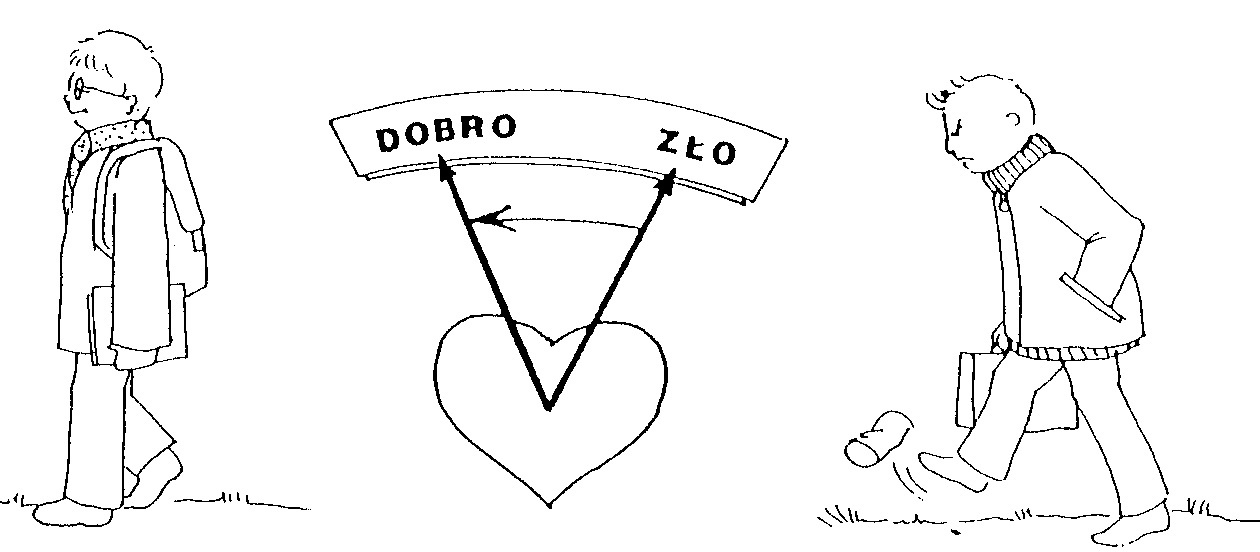 Zadanie: a). Pokoloruj obrazek               b).ćwiczenia str. 64                c) zawsze słuchaj głosu swojego sumienia3. Pan Jezus pomaga nam w ocenie życia – rachunek sumienia.Czasami w życiu nie postępujemy mądrze, wybieramy zło odchodząc od Pana Boga. Ważne jest wtedy, aby popatrzeć na siebie tak, jak widzi nas kochający Bóg. On widzi co w nas jest dobre, ale i co wymaga poprawy. Widzi nasze nieposłuszeństwa i daje nam szansę powrotu.Przypomnij sobie historię o synu marnotrawnym. Jeden z synów opuścił dom, ojca i ruszył w świat z myślą, że sam sobie ze wszystkim w życiu poradzi. Tak się jednak nie stało. Poprzez swoje wybory, swoje postępowanie stracił wszystko co miał. Przemyślał swoje uczynki i zrozumiał, że źle postąpił, odchodząc od Ojca, że zgrzeszył.Ludzie popełniają grzechy , kiedy odchodzą od dobrego Boga. Zawsze mają drogę powrotu, ale zanim zawrócą ze złej drogi, muszą wiedzieć, że źle postępowali  Takie zastanawianie się nad swoim życiem nazywamy rachunkiem sumienia. Zadania: a). Ćwiczenia str. 66. 67 (pierwsze zadanie)               b). Zrób rachunek sumienia. Pomoże ci w tym obrazek               c). Rozwiąż krzyżówkę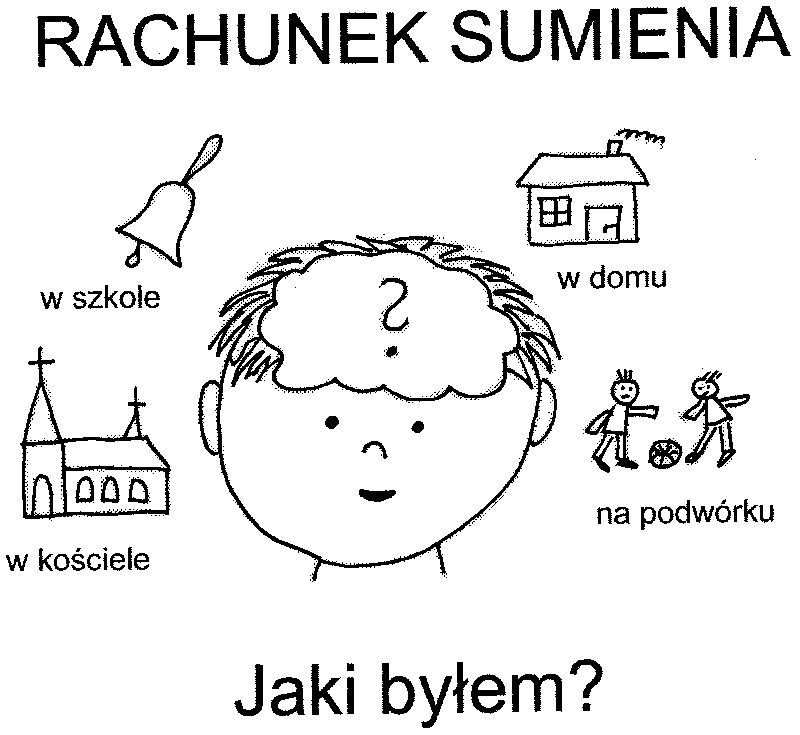 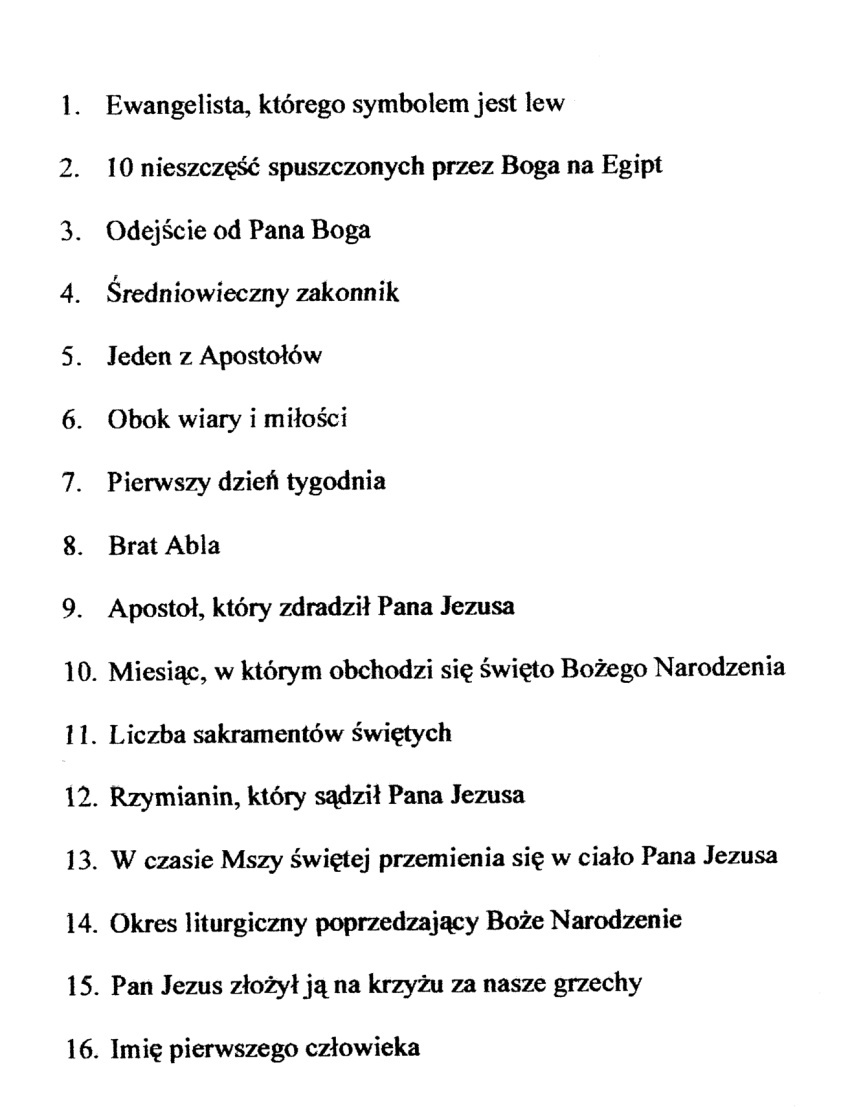 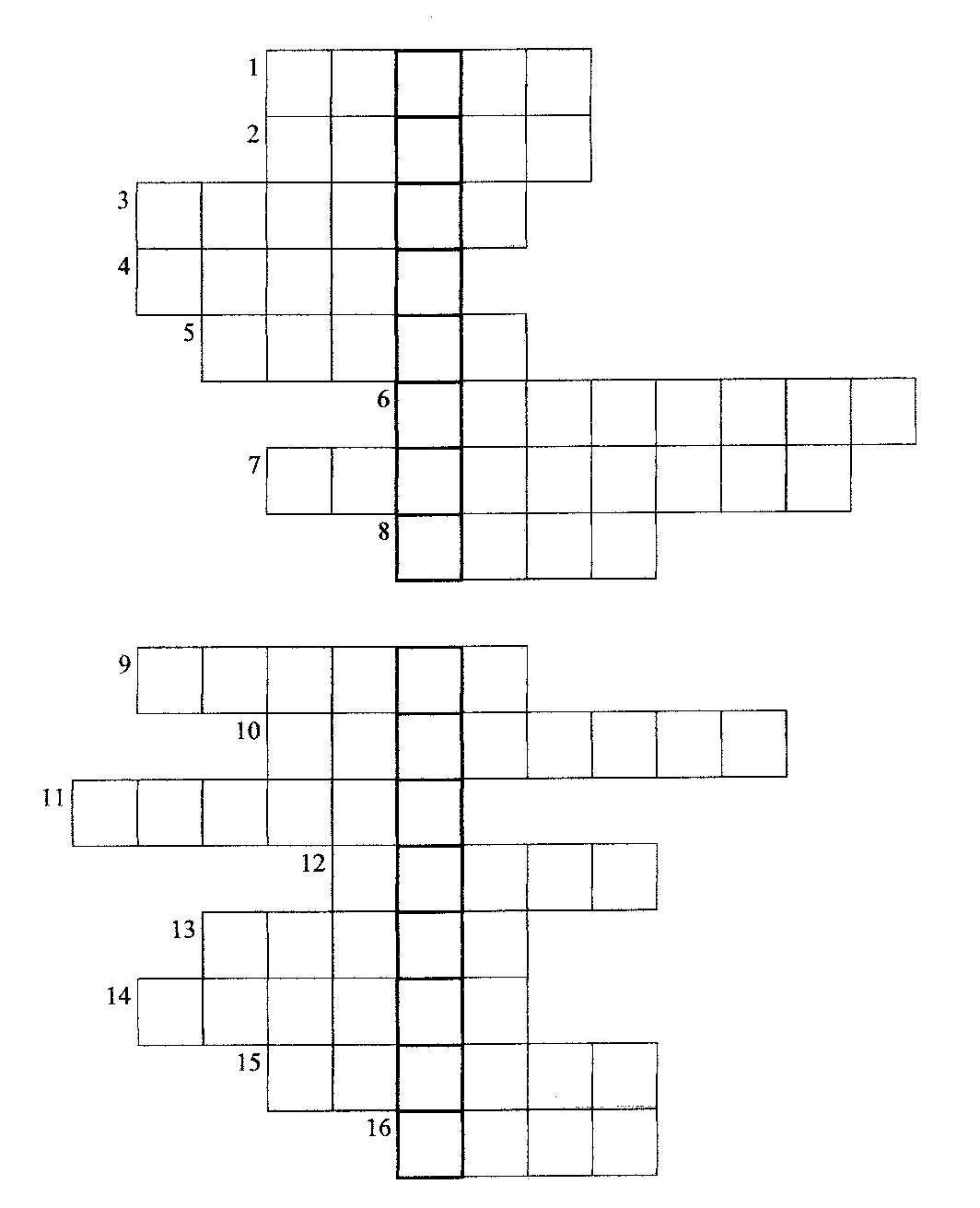 4. Żal za grzechy i mocne postanowienie poprawy.By otrzymać Boże przebaczenie nie wystarczy tylko rachunek sumienia. Potrzebne jest nawrócenie serca, którego znakiem jest żal za popełnione grzechy i mocne postanowienie poprawy. Szczery żal za grzechy przybliża nas do Boga. Najlepszy żal to taki, w którym żałujemy za swoje grzechy z miłości do Boga i ludzi, kiedy pragniemy poprawy.Pan Jezus spotykał różnych ludzi. Jedni, którzy Go słuchali pragnęli zmiany swojego życia na lepsze, żałowali swoich grzechów, inni odchodzili od Niego nic nie zmieniając w swoim postępowaniu.Wśród grzeszników była pewna kobieta, która nawróciła się i z miłością podeszła do Pana Jezusa. Nie wstydziła się swoich łez żalu, pragnęła Bożego przebaczenia.Podczas każdej Mszy Świętej kapłan zwraca się do wiernych słowami: „Uznajmy przed Bogiem, że jesteśmy grzeszni, abyśmy mogli godnie sprawować Najświętszą Ofiarę”. Wtedy powinniśmy przypomnieć sobie grzechy i przeprosić za nie Boga. Podczas Mszy Świętej przyznajemy się do grzechu. Mówimy np. „Moja wina moja wina ,moja bardzo wielka wina”.Zadanie: Ćwiczenia str. 68 i 69Pan Jezus nie potępia grzesznika. Gdy człowiek żałuje za swoje grzechy jest na dobrej drodze do zmiany życia. Kolejnym krokiem w tej przemianie jest mocne postanowienie poprawy . Pan Jezus mówił do pewnej grzesznej kobiety: „Idź i odtąd już nie grzesz”. To wymaganie skierowane jest również do nas.Zadanie: Ćwiczenia str. 70 i 71